6 декабря 2022 года в конференц-зале Богучарского многопрофильного колледжа состоялся круглый стол «Наша истинная национальность – человек», который прошел в рамках работы любительского объединения «Дом дружбы». Специалисты районного Дворца культуры «Юбилейный»  обсудили  со студентами  проблемы межнациональных отношений, побеседовали о понятии«толерантность». В рамках встречи прошла акция «Отказ от вредных привычек», где ребята получили памятки, содержащие информацию о вреде курения.  Студентам был показан анимационный фильм известного режиссера короткометражных постановок Гарри Бардина «Адажио». После его просмотра участники круглого стола ответили на заданные вопросы,  поговорили о сюжетной линии фильма и пришли к выводу, что главное во всех ситуациях оставаться человеком с большой буквы, с правильной гражданской позицией и духовными ценностями.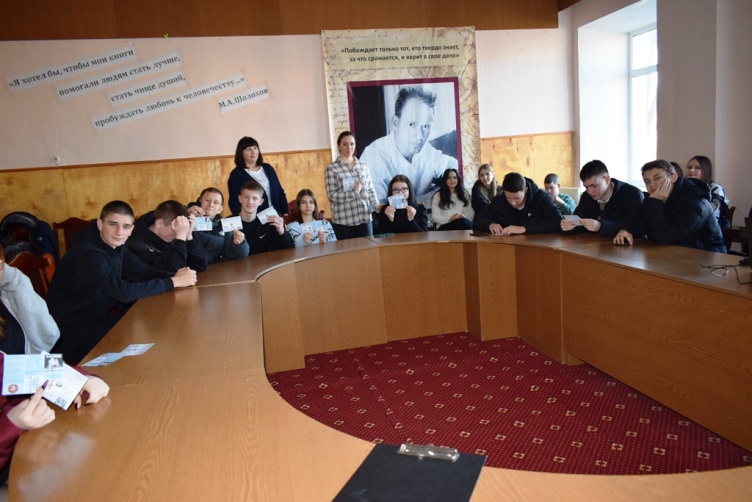 